This post is exempt from the Rehabilitation of Offenders Act 1974 and you are therefore required to disclose all criminal convictions, including any which may be ‘spent’. You should also include details of any cautions, reprimands or final warnings.This post is exempt from the Rehabilitation of Offenders Act 1974 and you are therefore required to disclose all criminal convictions, including any which may be ‘spent’. You should also include details of any cautions, reprimands or final warnings.This post is exempt from the Rehabilitation of Offenders Act 1974 and you are therefore required to disclose all criminal convictions, including any which may be ‘spent’. You should also include details of any cautions, reprimands or final warnings.This post is exempt from the Rehabilitation of Offenders Act 1974 and you are therefore required to disclose all criminal convictions, including any which may be ‘spent’. You should also include details of any cautions, reprimands or final warnings.This post is exempt from the Rehabilitation of Offenders Act 1974 and you are therefore required to disclose all criminal convictions, including any which may be ‘spent’. You should also include details of any cautions, reprimands or final warnings.Have you ever been convicted of any criminal offence, whether ‘spent’ or ‘unspent’, as defined in the Rehabilitation of Offenders Act 1974 or do you have any charges pending?Have you ever been convicted of any criminal offence, whether ‘spent’ or ‘unspent’, as defined in the Rehabilitation of Offenders Act 1974 or do you have any charges pending?Have you ever been convicted of any criminal offence, whether ‘spent’ or ‘unspent’, as defined in the Rehabilitation of Offenders Act 1974 or do you have any charges pending?Have you ever been convicted of any criminal offence, whether ‘spent’ or ‘unspent’, as defined in the Rehabilitation of Offenders Act 1974 or do you have any charges pending?Yes   /   NoPlease selectIf yes, please provide details:  If yes, please provide details:  If yes, please provide details:  If yes, please provide details:  If yes, please provide details:  Have you ever been cautioned, reprimanded or received a final warning which although not considered to be criminal convictions and become ‘spent’ immediately, must be considered in relation to this exempt post?Have you ever been cautioned, reprimanded or received a final warning which although not considered to be criminal convictions and become ‘spent’ immediately, must be considered in relation to this exempt post?Have you ever been cautioned, reprimanded or received a final warning which although not considered to be criminal convictions and become ‘spent’ immediately, must be considered in relation to this exempt post?Have you ever been cautioned, reprimanded or received a final warning which although not considered to be criminal convictions and become ‘spent’ immediately, must be considered in relation to this exempt post?Yes   /   NoPlease selectIf yes, please provide details:  If yes, please provide details:  If yes, please provide details:  If yes, please provide details:  If yes, please provide details:  Any subsequent offer of employment will be subject to a criminal record check (disclosure request) from the Disclosure and Barring Service (DBS) This check will include details of cautions, reprimands or final warnings as well as convictions. Appointment will be subject to the information received from the DBS.Any subsequent offer of employment will be subject to a criminal record check (disclosure request) from the Disclosure and Barring Service (DBS) This check will include details of cautions, reprimands or final warnings as well as convictions. Appointment will be subject to the information received from the DBS.Any subsequent offer of employment will be subject to a criminal record check (disclosure request) from the Disclosure and Barring Service (DBS) This check will include details of cautions, reprimands or final warnings as well as convictions. Appointment will be subject to the information received from the DBS.Any subsequent offer of employment will be subject to a criminal record check (disclosure request) from the Disclosure and Barring Service (DBS) This check will include details of cautions, reprimands or final warnings as well as convictions. Appointment will be subject to the information received from the DBS.Any subsequent offer of employment will be subject to a criminal record check (disclosure request) from the Disclosure and Barring Service (DBS) This check will include details of cautions, reprimands or final warnings as well as convictions. Appointment will be subject to the information received from the DBS.I accept that if any of the information is found to be false or misleading I will be disqualified from appointment. I understand that any subsequent offer of employment will be subject to the outcome of a criminal record check from the DBS and that Pool Academy will request my authorisation for such a check to be made.I accept that if any of the information is found to be false or misleading I will be disqualified from appointment. I understand that any subsequent offer of employment will be subject to the outcome of a criminal record check from the DBS and that Pool Academy will request my authorisation for such a check to be made.I accept that if any of the information is found to be false or misleading I will be disqualified from appointment. I understand that any subsequent offer of employment will be subject to the outcome of a criminal record check from the DBS and that Pool Academy will request my authorisation for such a check to be made.I accept that if any of the information is found to be false or misleading I will be disqualified from appointment. I understand that any subsequent offer of employment will be subject to the outcome of a criminal record check from the DBS and that Pool Academy will request my authorisation for such a check to be made.I accept that if any of the information is found to be false or misleading I will be disqualified from appointment. I understand that any subsequent offer of employment will be subject to the outcome of a criminal record check from the DBS and that Pool Academy will request my authorisation for such a check to be made.SignatureDate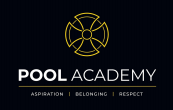 